Electromagnetic Tasks					Name: ___________________________________ Date: ______Complete the tasks in the following order: Explore it, Watch it, Research it, Read it, Illustrate it – on the back.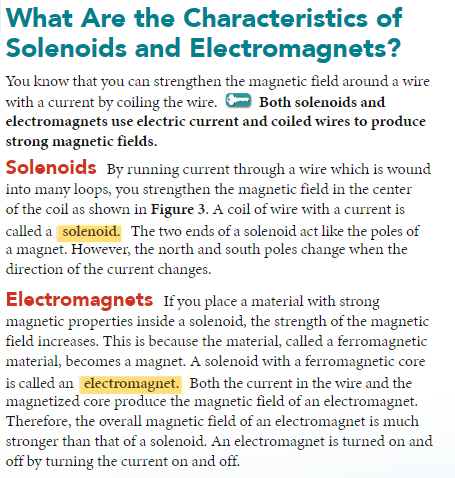 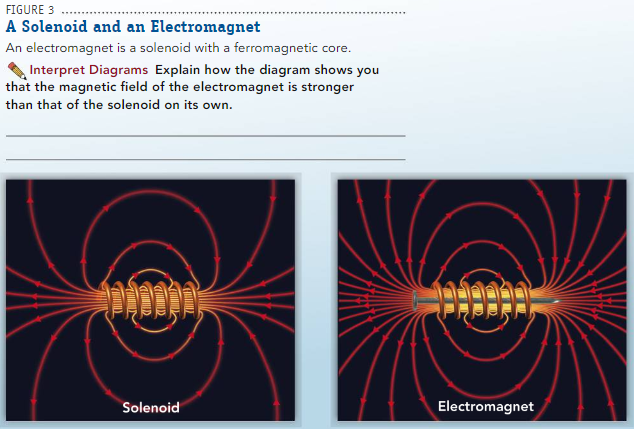 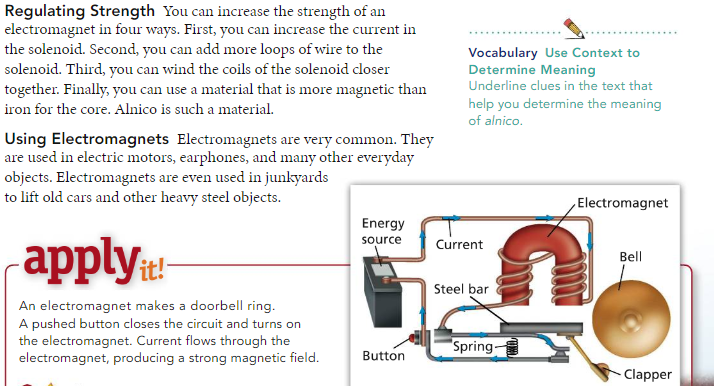 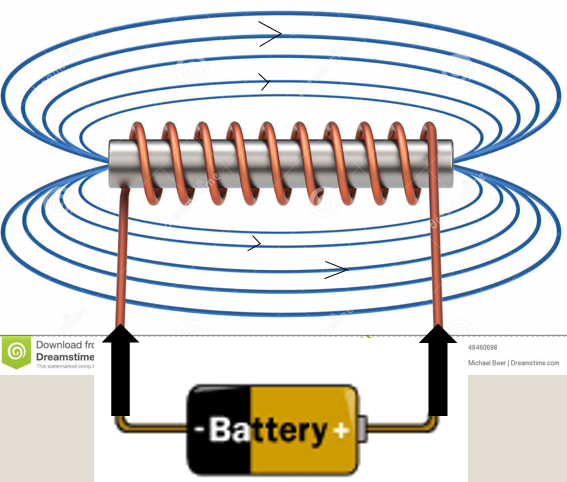 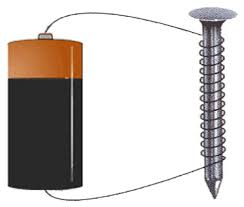 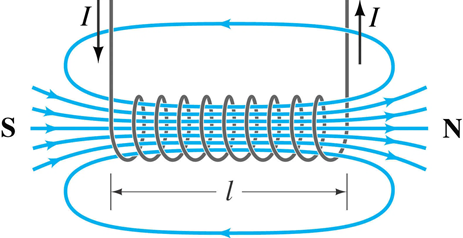 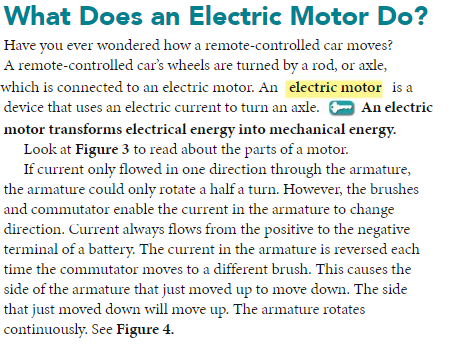 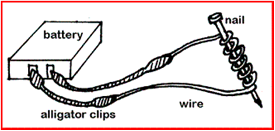 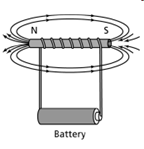 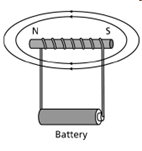 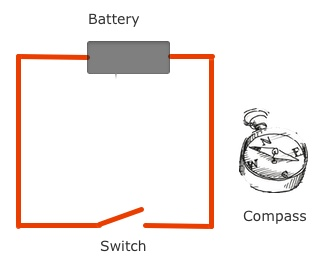 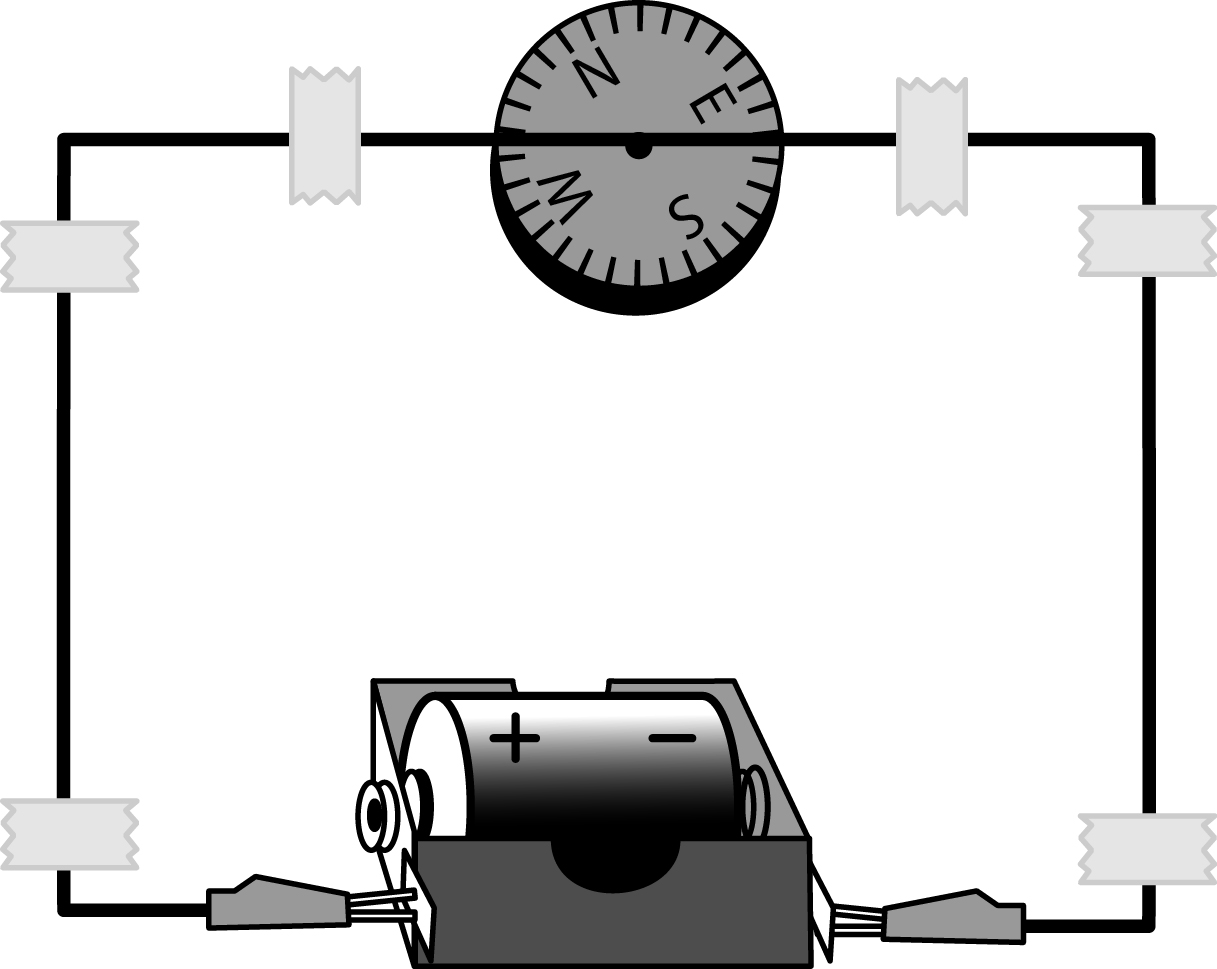 